Régulateur de la qualité de l'air Trio VOC EUnité de conditionnement : 1 pièceGamme: K
Numéro de référence : 0157.1510Fabricant : MAICO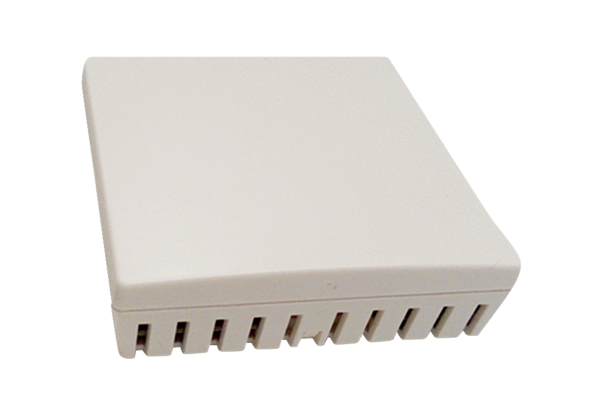 